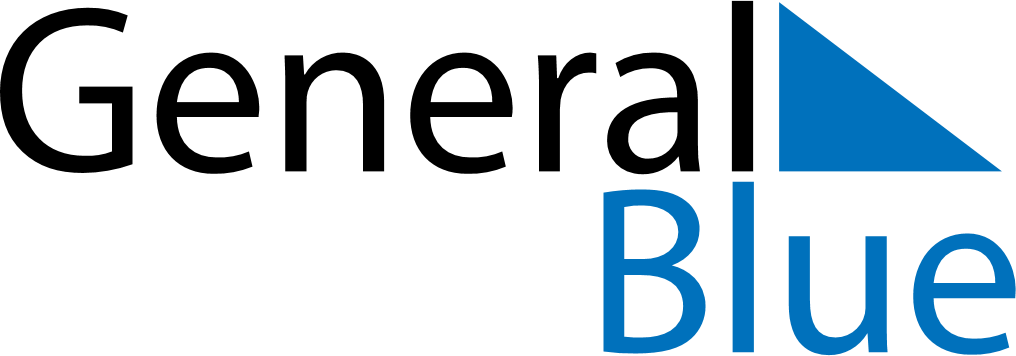 June 2028June 2028June 2028June 2028JapanJapanJapanSundayMondayTuesdayWednesdayThursdayFridayFridaySaturday12234567899101112131415161617181920212223232425262728293030